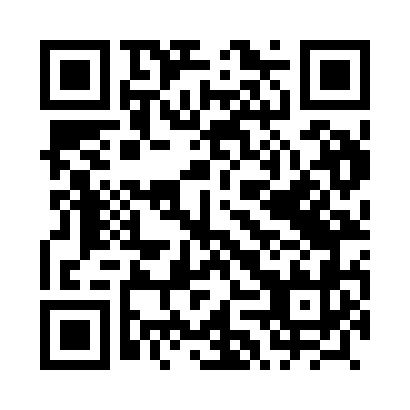 Prayer times for Krynickie, PolandWed 1 May 2024 - Fri 31 May 2024High Latitude Method: Angle Based RulePrayer Calculation Method: Muslim World LeagueAsar Calculation Method: HanafiPrayer times provided by https://www.salahtimes.comDateDayFajrSunriseDhuhrAsrMaghribIsha1Wed2:124:5312:245:337:5610:252Thu2:114:5112:245:347:5710:293Fri2:104:4912:245:357:5910:294Sat2:104:4712:245:368:0110:305Sun2:094:4612:245:378:0310:316Mon2:084:4412:245:388:0410:327Tue2:074:4212:245:398:0610:328Wed2:064:4012:235:408:0810:339Thu2:064:3812:235:418:0910:3410Fri2:054:3712:235:428:1110:3411Sat2:044:3512:235:438:1310:3512Sun2:044:3312:235:448:1410:3613Mon2:034:3112:235:458:1610:3614Tue2:024:3012:235:468:1810:3715Wed2:024:2812:235:478:1910:3816Thu2:014:2712:235:488:2110:3917Fri2:004:2512:235:498:2210:3918Sat2:004:2412:235:508:2410:4019Sun1:594:2212:245:518:2610:4120Mon1:594:2112:245:528:2710:4121Tue1:584:1912:245:528:2910:4222Wed1:584:1812:245:538:3010:4323Thu1:574:1712:245:548:3110:4324Fri1:574:1612:245:558:3310:4425Sat1:564:1412:245:568:3410:4526Sun1:564:1312:245:578:3610:4527Mon1:564:1212:245:578:3710:4628Tue1:554:1112:245:588:3810:4729Wed1:554:1012:255:598:3910:4730Thu1:554:0912:256:008:4110:4831Fri1:544:0812:256:008:4210:48